Western Australia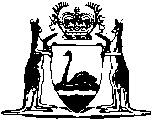 Health Services Act 2016Health Services (Day Hospital Facility) Determination 2016`Western AustraliaHealth Services (Day Hospital Facility) Determination 2016Contents1.	Citation	12.	Commencement	13.	Health services provided by day hospital facility	1Notes	Compilation table	3Defined termsHealth Services Act 2016Health Services (Day Hospital Facility) Determination 20161.	Citation		This determination is the Health Services (Day Hospital Facility) Determination 2016.2.	Commencement		This determination comes into operation on the day on which the Health Services Act 2016 section 262(5) comes into operation.3.	Health services provided by day hospital facility	(1)	In this clause — 	mental illness has the meaning given in the Mental Health Act 2014 section 4;	multi-disciplinary team means a team of health professionals that includes at least one psychiatrist, one clinical psychologist, one registered mental health nurse, one occupational therapist and one social worker;	procedure means an elective surgical or medical procedure;	psychiatrist has the meaning given in the Mental Health Act 2014 section 4.	(2)	The following health services are determined for the purposes of the definition of day hospital facility in section 8(1) of the Act — 	(a)	a procedure that involves the administration of a general, spinal or epidural anaesthetic;	(b)	a procedure performed under sedation, plexus blockade or Biers Block;	(c)	a procedure that involves the invasion of a sterile body cavity;	(d)	peritoneal dialysis and haemodialysis for the treatment of end stage renal failure;	(e)	a psychiatric treatment programme that — 	(i)	is for a patient who has a mental illness; and	(ii)	is provided by a multi-disciplinary team under the direction and supervision of a psychiatrist; and	(iii)	is a half or full day programme that consists of more than one type of mainstream therapeutic activity.Notes1	This is a compilation of the Health Services (Day Hospital Facility) Determination 2016.  The following table contains information about this determination.Compilation tableDefined terms[This is a list of terms defined and the provisions where they are defined.  The list is not part of the law.]Defined term	Provision(s)mental illness	3(1)multi-disciplinary team	3(1)procedure	3(1)psychiatrist	3(1)CitationGazettalCommencementHealth Services (Day Hospital Facility) Determination 201617 Jun 2016 p. 2098-91 Jul 2016 (cl. 2 and Gazette 24 Jun 2016 p. 2291)